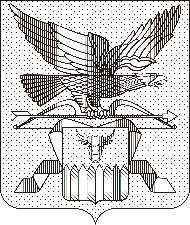 Правительство Забайкальского краяП О С Т А Н О В Л Е Н И ЕОб утверждении Положения о региональном государственном экологическом контроле (надзоре) на территории Забайкальского краяВ соответствии с Федеральным законом от 31.07.2020 № 248-ФЗ «О государственном контроле (надзоре) и муниципальном контроле
в Российской Федерации» Правительство Забайкальского края,                                            п о с т а н о в л я е т:1. Утвердить прилагаемое Положение о региональном государственном экологическом контроле (надзоре) на территории Забайкальского края.2. Признать утратившими силу: постановление Правительства Забайкальского края от 9 сентября 2014 г. № 535 «Об утверждении Порядка осуществления регионального государственного экологического надзора»; пункт 4 постановления Правительства Забайкальского края от 26 января 2015 г. № 24 «О внесении изменений в некоторые постановления Правительства Забайкальского края в области охраны окружающей среды»; пункт 2 постановления Правительства Забайкальского края от 28 апреля 2015 г. № 200 «О внесении изменений в некоторые постановления Правительства Забайкальского края по вопросам осуществления регионального экологического надзора»; постановление Правительства Забайкальского края от 29 августа 2016 г. № 368 «О внесении изменения в п.3 Порядка осуществления регионального государственного экологического надзора, утвержденного постановлением Правительства Забайкальского края от 9 сентября 2014 г. № 535ГубернаторЗабайкальского края   	                                                                          А.М. ОсиповУТВЕРЖДЕНОПостановлением Правительства
Забайкальского краяот __________ 2021 г. № _____ПоложениеО региональном государственном экологическом контроле (надзоре) на территории Забайкальского края1. Настоящее Положение устанавливает порядок осуществления регионального государственного экологического контроля (надзора) на территории Забайкальского края Положение о региональном государственном экологическом контроле (надзоре) разработано в соответствии с Федеральным законом от 10.01.2002 № 7-ФЗ «Об охране окружающей среды», Законом Российской Федерации «О недрах» от 21.02.1992 № 2395-1, Водным кодексом Российской Федерации, Федеральным законом от 24.06.1998 № 89-ФЗ «Об отходах производства 
и потребления», Федеральным законом от 04.05.1999 № 96-ФЗ «Об охране атмосферного воздуха», Федеральным законом от 31.07.2020 № 248-ФЗ 
«О государственном контроле (надзоре) и муниципальном контроле 
в Российской Федерации» (далее - Федеральный закон № 248-ФЗ), Постановление Правительства РФ от 22.11.2017 № 1410 «О критериях отнесения производственных объектов, используемых юридическими лицами и индивидуальными предпринимателями, оказывающих негативное воздействие на окружающую среду, к определенной категории риска для регионального государственного экологического надзора и об особенностях осуществления указанного надзора» (далее – постановление Правительства РФ № 1410).2. Под региональным государственным экологическим контролем (надзором) понимается деятельность Министерства природных ресурсов Забайкальского края (далее - Министерство), направленная
на предупреждение, выявление и пресечение нарушений органами государственной власти, органами местного самоуправления, а также юридическими лицами, их руководителями и иными должностными лицами, индивидуальными предпринимателями, их уполномоченными представителями  и гражданами (далее – контролируемое лицо) требований, установленных
в соответствии с международными договорами Российской Федерации, федеральными и иными законами и принимаемыми в соответствии с ними иными нормативными правовыми актами Российской Федерации, законами
и иными нормативными правовыми актами субъектов Российской Федерации
в области охраны окружающей среды, а также обеспечения экологической безопасности (далее – обязательные требования) посредством организации
и проведения проверок указанных лиц, принятия предусмотренных законодательством Российской Федерации мер по пресечению и (или) устранению последствий выявленных нарушений и (или) восстановлению правового положения, существовавшего до возникновения таких нарушений,
и деятельность органов государственной власти по систематическому наблюдению за исполнением обязательных требований, анализу
и прогнозированию состояния соблюдения обязательных требований
при осуществлении контролируемыми лицами своей деятельности,
за исключением деятельности с использованием объектов, подлежащих федеральному государственному экологическому надзору.3. Региональный государственный экологический контроль (надзор) включает:- государственный надзор за использованием и охраной водных объектов, за исключением водных объектов, подлежащих федеральному государственному надзору, а также за соблюдением особых условий водопользования и использования участков береговой полосы (в том числе участков примыкания к гидроэнергетическим объектам) в границах охранных зон гидроэнергетических объектов, расположенных на водных объектах, подлежащих региональному государственному надзору за их использованием 
и охраной;- государственный надзор в области охраны атмосферного воздуха 
на объектах хозяйственной и иной деятельности, подлежащих региональному государственному экологическому надзору;  - государственный надзор в области обращения с отходами
на объектах хозяйственной и (или) иной деятельности, подлежащих региональному государственному экологическому надзору.4. При осуществлении регионального государственного экологического контроля (надзора) Министерство в установленном порядке взаимодействует
с заинтересованными федеральными органами исполнительной власти
и их территориальными органами, исполнительными органами государственной власти Забайкальского края, органами местного самоуправления муниципальных образований Забайкальского края, общественными и другими организациями и гражданами.5. К отношениям, связанным с осуществлением регионального государственного экологического контроля (надзора), организацией и проведением контрольных (надзорных) мероприятий в отношении контролируемых лиц применяются положения Федерального закона № 248-ФЗ с учётом особенностей действующего законодательства в сфере охраны окружающей среды.6. Право на осуществление регионального государственного экологического контроля (надзора) имеют должностные лица Министерства, являющиеся государственными инспекторами Забайкальского края в области охраны окружающей среды (далее – инспектор).7. При осуществлении регионального государственного экологического контроля (надзора) под взаимодействием Министерства и инспекторов с контролируемыми лицами понимается: встречи, телефонные и иные переговоры (непосредственное взаимодействие) между инспектором и контролируемым лицом или его представителем, запрос документов, иных материалов, присутствие инспектора в месте осуществления деятельности контролируемого лица (за исключением случаев присутствия инспектора на общедоступных производственных объектах).8. Взаимодействие с контролируемым лицом осуществляется
при проведении следующих контрольных (надзорных) мероприятий:1) инспекционный визит;2) рейдовый осмотр;3) документарная проверка;4) выездная проверка.9. Без взаимодействия с контролируемым лицом проводятся следующие контрольные (надзорные):1) наблюдение за соблюдением обязательных требований (мониторинг безопасности);2) выездное обследование.10. Оценка соблюдения контролируемыми лицами обязательных требований Министерством не может проводиться иными способами, кроме как посредством контрольных (надзорных) мероприятий, указанных в Положении. 11. Инспекционный визит, выездная проверка могут проводиться
с использованием средств дистанционного взаимодействия, в том числе посредством аудио- или видеосвязи.12. Основанием для проведения контрольных (надзорных) мероприятий, за исключением случаев, указанных в пункте 13 Положения, может быть:1) наличие у Министерства сведений о причинении вреда (ущерба)
или об угрозе причинения вреда (ущерба) охраняемым законом ценностям либо выявление соответствия объекта контроля параметрам, утверждённым индикаторами риска нарушения обязательных требований, или отклонения объекта контроля от таких параметров;2) наступление сроков проведения контрольных (надзорных) мероприятий, включённых в план проведения контрольных (надзорных) мероприятий;3) поручение Президента Российской Федерации, поручение Правительства Российской Федерации о проведении контрольных (надзорных) мероприятий
в отношении конкретных контролируемых лиц;4) требование прокурора о проведении контрольного (надзорного) мероприятия в рамках надзора за исполнением законов, соблюдением прав
и свобод человека и гражданина по поступившим в органы прокуратуры материалам и обращениям;5) истечение срока исполнения решения Министерства об устранении выявленного нарушения обязательных требований - в случаях, установленных частью 1 статьи 95 Федерального закона № 248-ФЗ. 6) наступление события, указанного в программе проверок, если контрольные (надзорные) мероприятия проводятся на основании программы проверок.13. Контрольные (надзорные) мероприятия без взаимодействия проводятся инспекторами на основании заданий уполномоченных должностных лиц Министерства, включая задания, содержащиеся в планах работы Министерства, в том числе в случаях, установленных Федеральным законом № 248-ФЗ.14. Контрольные (надзорные) мероприятия, за исключением контрольных (надзорных) мероприятий без взаимодействия, могут проводиться на плановой и внеплановой основе только путём совершения инспектором и лицами, привлекаемыми к проведению контрольного (надзорного) мероприятия, следующих контрольных (надзорных) действий:1) осмотр;2) досмотр;3) опрос;4) получение письменных объяснений;5) истребование документов;6) отбор проб (образцов);7) инструментальное обследование;8) испытание;9) экспертиза;10) эксперимент.15. Организация проведения плановых контрольных (надзорных) мероприятий осуществляется в порядке, установленном статьёй 61 Федерального закона № 248-ФЗ.16. Организация проведения внеплановых контрольных (надзорных) мероприятий осуществляется в порядке, установленном статьёй 66 Федерального закона № 248-ФЗ.17. Организация проведения инспекционного визита осуществляется
в порядке, установленном статьей 70 Федерального закона № 248-ФЗ.Срок проведения инспекционного визита в одном месте осуществления деятельности либо на одном производственном объекте (территории) не может превышать один рабочий день.18. Организация проведения рейдового осмотра осуществляется в порядке, установленном статьёй 71 Федерального закона № 248-ФЗ.Срок взаимодействия с одним контролируемым лицом в период проведения рейдового осмотра не может превышать один рабочий день.19. Организация проведения документарной проверки осуществляется
в порядке, установленном статьёй 72 Федерального закона № 248-ФЗ.Срок проведения документарной проверки не может превышать десять рабочих дней. В указанный срок не включается период с момента направления Министерством контролируемому лицу требования представить необходимые для рассмотрения в ходе документарной проверки документы до момента представления указанных в требовании документов в Министерство, а также период с момента направления контролируемому лицу информации Министерством о выявлении ошибок и (или) противоречий в представленных контролируемым лицом документах либо о несоответствии сведений, содержащихся в этих документах, сведениям, содержащимся в имеющихся
у Министерства документах и (или) полученным при осуществлении регионального государственного экологического надзора, и требования представить необходимые пояснения в письменной форме до момента представления указанных пояснений в Министерство.20. Организация проведения выездной проверки осуществляется
в порядке, установленном статьёй 73 Федерального закона № 248-ФЗ.Срок проведения выездной проверки не может превышать десять рабочих дней. В отношении одного субъекта малого предпринимательства общий срок взаимодействия в ходе проведения выездной проверки не может превышать пятьдесят часов для малого предприятия и пятнадцать часов
для микропредприятия, за исключением выездной проверки, основанием
для проведения которой является пункт 6 части 1 статьи 57 Федерального закона № 248-ФЗ и которая для микропредприятия не может продолжаться более сорока часов. 21. Наблюдение за соблюдением обязательных требований (мониторинг безопасности) осуществляется в соответствии со статьёй 74 Федерального закона № 248-ФЗ.22.Организация проведения выездного обследования осуществляется
в порядке, установленном статьёй 75 Федерального закона № 248-ФЗ.23. Инспектор при проведении контрольного (надзорного) мероприятия
в пределах своих полномочий и в объеме проводимых контрольных (надзорных) действий имеет право:1) беспрепятственно по предъявлении служебного удостоверения
и в соответствии с полномочиями, установленными распоряжением Министерства о проведении контрольного (надзорного) мероприятия, посещать (осматривать) производственные объекты, если иное не предусмотрено федеральными законами;2) знакомиться со всеми документами, касающимися соблюдения обязательных требований, в том числе в установленном порядке с документами, содержащими государственную, служебную, коммерческую или иную охраняемую законом тайну;3) требовать от контролируемых лиц, в том числе руководителей и других работников контролируемых организаций, представления письменных объяснений по фактам нарушений обязательных требований, выявленных при проведении контрольных (надзорных) мероприятий, а также представления документов для копирования, фото- и видеосъемки;4) знакомиться с технической документацией, электронными базами данных, информационными системами контролируемых лиц в части, относящейся к предмету и объему контрольного (надзорного) мероприятия;5) составлять акты по фактам непредставления или несвоевременного представления контролируемым лицом документов и материалов, запрошенных при проведении контрольных (надзорных) мероприятий, невозможности провести опрос должностных лиц и (или) работников контролируемого лица, ограничения доступа в помещения, воспрепятствования иным мерам
по осуществлению контрольного (надзорного) мероприятия;6) выдавать контролируемым лицам рекомендации по обеспечению безопасности и предотвращению нарушений обязательных требований, принимать решения об устранении контролируемыми лицами выявленных нарушений обязательных требований и о восстановлении нарушенного положения;7) обращаться в соответствии с Федеральным законом от 07.02.2011
№ 3-ФЗ «О полиции» за содействием к органам полиции в случаях, если инспектору оказывается противодействие или угрожает опасность;8) совершать иные действия, предусмотренные федеральными законами
о видах контроля, положением о виде контроля.24. Инспектор не вправе:1) оценивать соблюдение обязательных требований, если оценка соблюдения таких требований не относится к полномочиям Министерства;2) проводить контрольные (надзорные) мероприятия, совершать контрольные (надзорные) действия, не предусмотренные распоряжением Министерства;3) проводить контрольные (надзорные) мероприятия, совершать контрольные (надзорные) действия в случае отсутствия при проведении указанных мероприятий (действий) контролируемого лица, за исключением контрольных (надзорных) мероприятий, контрольных (надзорных) действий,
не требующих взаимодействия с контролируемым лицом, а также
за исключением случаев, если оценка соблюдения обязательных требований
без присутствия контролируемого лица при проведении контрольного (надзорного) мероприятия может быть проведена, а контролируемое лицо было надлежащим образом уведомлено о проведении контрольного (надзорного) мероприятия;4) отбирать пробы (образцы) продукции (товаров), материалов, веществ
для проведения их исследований (испытаний) и измерений с нарушением установленных требований к их отбору, в том числе в количестве, превышающем нормы, установленные документами по стандартизации, правилами отбора проб (образцов) и методами их исследований (испытаний)
и измерений, техническими регламентами или иными нормативными техническими документами, правилами, методами исследований (испытаний)
и измерений;5) требовать представления документов, информации, проб (образцов) продукции (товаров), материалов, веществ, если они не относятся к предмету контрольного (надзорного) мероприятия, а также изымать оригиналы таких документов;6) требовать от контролируемого лица представления документов
и (или) информации, включая разрешительные документы, ранее представленные контролируемым лицом или имеющиеся в распоряжении
иных государственных органов, органов местного самоуправления
либо подведомственных государственным органам или органам местного самоуправления организаций;7) распространять информацию и сведения, полученные в результате осуществления регионального государственного экологического надзора
и составляющие государственную, коммерческую, служебную или иную охраняемую законом тайну, за исключением случаев, предусмотренных законодательством Российской Федерации;8) требовать от контролируемого лица представления документов, информации ранее даты начала проведения контрольного (надзорного) мероприятия;9) осуществлять выдачу контролируемым лицам предписаний
или предложений о проведении за их счет контрольных (надзорных) мероприятий и совершении контрольных (надзорных) действий;10) превышать установленные сроки проведения контрольных (надзорных) мероприятий;11) препятствовать осуществлению контролируемым лицом, присутствующим при проведении профилактического мероприятия, контрольного (надзорного) мероприятия, фотосъемки, аудио- и видеозаписи, если совершение указанных действий не запрещено федеральными законами
и если эти действия не создают препятствий для проведения указанных мероприятий.25. Контролируемые лица, в отношении которых проводятся контрольные (надзорные) мероприятия, обязаны обеспечить инспекторам, осуществляющим региональный государственный экологический надзор, доступ на объекты, подлежащие такому надзору.26. К результатам контрольного (надзорного) мероприятия относятся оценка соблюдения контролируемым лицом обязательных требований, создание условий для предупреждения нарушений обязательных требований
и (или) прекращения их нарушений, восстановление нарушенного положения, направление в Министерство или должностным лицам Министерства информации для рассмотрения вопроса о привлечении к ответственности
и (или) применение Министерством  мер, предусмотренных пунктом 2 части 2 статьи 90 Федерального закона №248-ФЗ. 27. По окончании проведения контрольного (надзорного) мероприятия составляется акт контрольного (надзорного) мероприятия в соответствии
со статьёй 87 Федерального закона №248-ФЗ28. Предписания инспекторов по вопросам устранения нарушений обязательных требований, принятые в пределах предоставленных
им полномочий, обязательны для исполнения.29. Проверочные листы подлежат применению инспектором
при проведении выездного обследования, инспекционного визита, рейдового осмотра, выездной проверки.30. При проведении контрольных (надзорных) мероприятий проверочные листы заполняются инспектором в электронной форме посредством внесения ответов на контрольные вопросы и заверяются усиленной квалифицированной электронной подписью инспектора.31. Отнесение объектов регионального государственного контроля (надзора) к определенной категории риска осуществляется на основании критериев отнесения объектов, оказывающих негативное воздействие на окружающую среду, к категориям риска согласно постановлению Правительства РФ № 1410.32. Проведение плановых контрольных (надзорных) мероприятий
в отношении объектов регионального государственного экологического контроля (надзора) в зависимости от присвоенной категории риска осуществляется со следующей периодичностью:для категории высокого риска проводятся один раз в 2 года;для категории значительного риска проводятся один раз в 3 года;для категории среднего риска проводятся не чаще чем один раз в 4 года;для категории умеренного риска проводятся не чаще чем один раз в 5 лет.В отношении объектов регионального государственного экологического контроля (надзора), отнесенных к категории низкого риска, плановые контрольные (надзорные) мероприятия не проводятся.33. Отнесение объектов регионального государственного экологического контроля (надзора) к одной из категорий риска и изменение категории риска осуществляется решением Министерства.34. Министерство ведет реестр объектов регионального государственного экологического контроля (надзора), которым присвоены категории риска (далее - реестр). Включение объектов регионального государственного экологического контроля в реестр осуществляется на основании решения Министерства об отнесении объектов регионального государственного контроля к соответствующим категориям риска.35. Инспекторы несут установленную законодательством Российской Федерации ответственность за неисполнение или ненадлежащее исполнение возложенных на них полномочий.___________________________